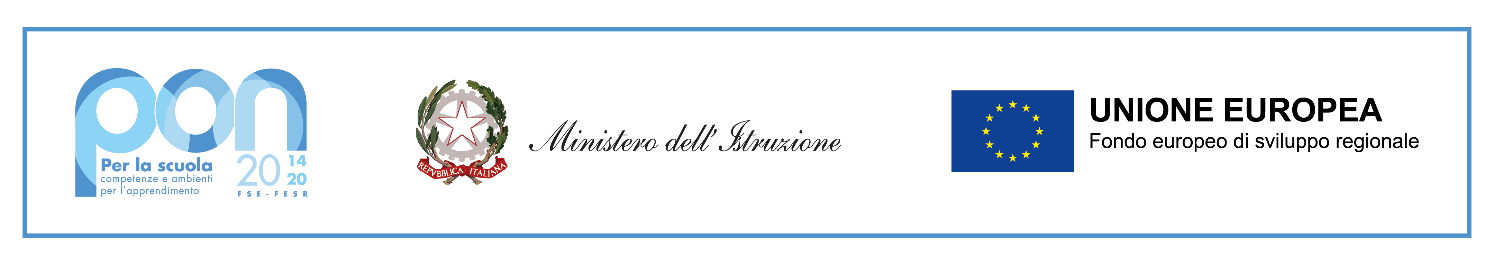 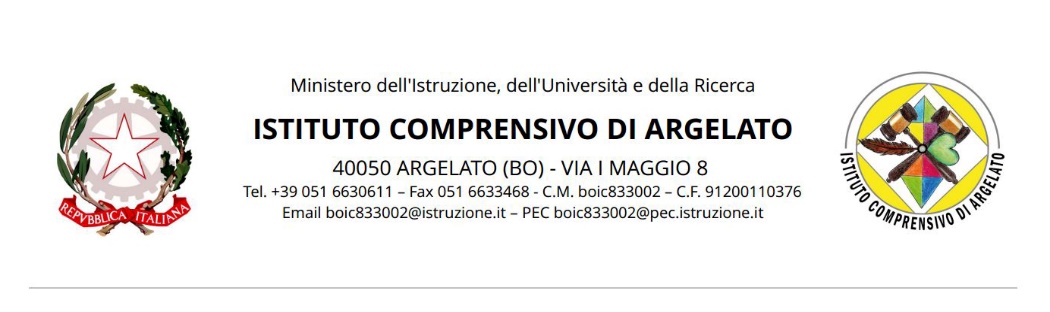 Progetto “Digital Board: trasformazione digitale nella didattica e nell’organizzazione” - Fondi Strutturali Europei – Programma Operativo Nazionale “Per la scuola, competenze e ambienti per l’apprendimento” 2014-2020. Asse II - Infrastrutture per l’istruzione – Fondo Europeo di Sviluppo Regionale (FESR) – REACT EU. Asse V – Priorità d’investimento: 13i – (FESR) “Promuovere il superamento degli effetti della crisi nel contesto della pandemia di COVID-19 e delle sue conseguenze sociali e preparare una ripresa verde, digitale e resiliente dell’economia” – Obiettivo specifico 13.1: Facilitare una ripresa verde, digitale e resiliente dell'economia - Azione 13.1.2 “Digital Board: trasformazione digitale nella didattica e nell’organizzazione” – Avviso pubblico prot.n. 28966 del 06 settembre 2021 per la trasformazione digitale nella didattica e nell’organizzazione. Codice progetto: 13.1.2A-FESRPON-EM-2021-231. CUP: B89J21020660006ALLEGATO 1Al Dirigente Scolastico  Istituto Comprensivo di ArgelatoVia I Maggio n.8, Argelato (BO)CHIEDE di partecipare alla selezione per titoli delle figure professionali necessarie alla completa realizzazione del progetto “Digital Board: trasformazione digitale nella didattica e nell’organizzazione” - Fondi Strutturali Europei – Programma Operativo Nazionale “Per la scuola, competenze e ambienti per l’apprendimento” 2014-2020. Asse II - Infrastrutture per l’istruzione – Fondo Europeo di Sviluppo Regionale (FESR) – REACT EU. Asse V – Priorità d’investimento: 13i – (FESR) “Promuovere il superamento degli effetti della crisi nel contesto della pandemia di COVID-19 e delle sue conseguenze sociali e preparare una ripresa verde, digitale e resiliente dell’economia” – Obiettivo specifico 13.1: Facilitare una ripresa verde, digitale e resiliente dell'economia - Azione 13.1.2 “Digital Board: trasformazione digitale nella didattica e nell’organizzazione” – Avviso pubblico prot.n. 28966 del 06 settembre 2021 per la trasformazione digitale nella didattica e nell’organizzazione. Codice progetto: 13.1.2A-FESRPON-EM-2021-231. CUP: B89J21020660006      󠇇󠇇	 n° 1 Esperto progettista   󠇇󠇇   n° 1 Esperto collaudatore A tal fine, valendosi delle disposizioni di cui all'articolo 46 del DPR 28 dicembre 2000 n. 445, consapevole delle sanzioni stabilite per le false attestazioni e mendaci dichiarazioni, previste dal Codice Penale e dalle Leggi speciali in materia,Dichiaradi essere cittadino Italiano ovvero di essere cittadino del seguente Stato Europeo_________________________________________  di essere in godimento dei diritti politici di essere dipendente di altre amministrazioni ovvero di non essere dipendente di altre amministrazioni di essere in possesso dei seguenti titoli culturali ______________________________________________   di non avere subito condanne penali ovvero di avere subito le seguenti condanne penali___________________________________________di non avere procedimenti penali pendenti ovvero di avere i seguenti procedimenti penali pendenti_____________________________________ di avere collaborato con questa istituzione scolastica (indicare l’annualità, il codice del progetto e l’eventuale modulo) ___________ _________________________________________________________ di non aver collaborato con questa istituzione scolastica.  In caso di attribuzione dell’incarico, dichiara altresì:  di essere disponibile a svolgere l’incarico senza riserve;  di assicurare la propria presenza alle riunioni collegate alla realizzazione del progetto;  di assicurare la propria disponibilità per l’intera durata del progetto; di documentare l’attività sulla piattaforma on-line “gestione degli interventi” per quanto di propria competenza;  di consegnare a conclusione dell’incarico tutta la documentazione inerente l’incarico.  SI ALLEGANO:  CURRICULUM VITAE  FOTOCOPIA DOCUMENTO DI RICONOSCIMENTO  FOTOCOPIA CODICE FISCALE  SCHEDA AUTOVALUTAZIONE data_____ / _____ / _______                                                     FIRMA __________________________  Il sottoscritto __________________________autorizza l’Istituto al trattamento dei dati personali ai sensi del “nuovo regolamento privacy 2018 UE 2016/679” per i soli fini istituzionali necessari per l’espletamento della procedura di cui alla presente domanda. Data_____ / _____ / _______                                                     FIRMA __________________________ ALLEGATO 2TABELLA di AUTOVALUTAZIONE DEI TITOLI/ESPERIENZE DOCENTE _____________________________________Ordine di Scuola _______________________La presente Tabella con l’Autovalutazione del Docente deve essere allegata alla CandidaturaData __________________ 	Firma del Candidato _____________________________________________ Data __________________    	Firma del Presidente della Commissione _____________________Il sottoscritto  C.F.  Nata/o  il Comune di Nascita (Provincia) Residente nel comune di CAP Via/piazza e n. civico Telefono fisso Telefono Cell.  e-mail  Punteggio previstoAUTOVALUTAZIONEVALUTAZIONE COMMISSIONETitoli di Studio e ProfessionaliTitoli di Studio e ProfessionaliDiploma di Laurea specifico (Quadriennale o specialistica/magistrale)Votazione fino a 107/110 - pt 8 Votazione 108 a 110/110 - pt 10 Votazione 110/110 e lode - pt 12Laurea triennale specifica/ altro diploma di laurea(Punteggio non cumulabile con il punto A sestessa classe di laurea)6Diploma di istruzione secondaria di II grado specifico(non cumulabile con i punti A e B)3Corso post-laurea afferente la 	tipologiadell’intervento(Dottorato di ricerca, Master universitario di I e II livello 60 cfu, Corso di perfezionamento 60cfu)2 (fino a 6 pt)Altri titoli culturali specifici afferenti la tipologia dell’intervento2 (fino a 4 pt)Titoli Culturali SpecificiTitoli Culturali SpecificiCompetenze informatiche certificate2 per ogni certificazione (fino a 6 pt)Partecipazione a corso di formazione attinentila figura richiesta, in qualità di discente1 pt (max 3 pt)Frequenza corsi sulla gestione dei PON FESR/FSE programmazione 2014-20201 per ogni corso (max 5 pt)Titoli di servizio o lavoroTitoli di servizio o lavoroAttività di formatore per docenti/ATA su uso delle	nuove	tecnologie/piattaformeinformatiche /applicativi digitali5 per ogni esperienza (max 15 pt)Esperienze pregresse per incarichi docente/tutor afferenti alla tipologia di intervento2 per ogni anno di esperienza (fino a 10)Esperienze pregresse per incarichi docente/tutor NON afferenti alla tipologia di intervento1 per ogni anno di esperienza (fino a 5)Pregresse esperienze di progettista nei progetti europei PON FESR/FSE o similari5 per ogni esperienza (max 15 pt)Esperienze nella stesura di avvisi per la selezione del personale e per l’acquisizione beni e servizi nell’ambito dei progetti europeiPON FESR/FSE3 per ogni esperienza (max 12 pt)Esperienze di gestione della piattaforma GPU nei progetti europei PON FESR/FSE3 per ogni esperienza (max 12 pt)